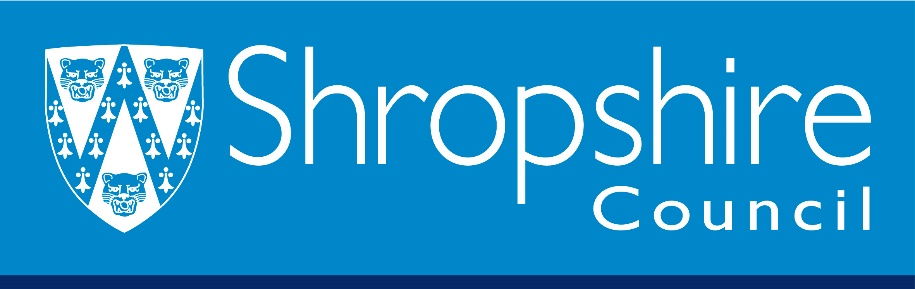 Notification of Two or Less Gaming Machines or Gaming Machine Permit Applications (i.e. for greater than two machines) for: Conversion / New / Variation / TransferProcedure NotesNotification Process Applicants must: Submit a completed notification form Pay the appropriate fee Permit Application Process Applicants must: Submit a completed application form Pay the appropriate fee Provide a copy of the valid alcohol premises licence or evidence that an alcohol premises licence is being or has been applied for Specify the number and category of gaming machines Provide information of the machine suppliers that the club intends to use; they must be Commission-licensed suppliers Submit a business plan setting out the main purpose of the business together with details indicating the contribution that the gaming machines provide to the overall business Provide a staff training programme particularly to ensure staff have a full understanding of: the harm and exploitation that is caused by problem gambling their responsibilities to safeguard children, young persons and vulnerable adults measures to reduce crime and disorder associated with gambling the relevant legal provisions that restrict the use of gaming machines and other gambling activities the maximum stakes and prizes of the gambling permissible in the club Provide a scale plan of the internal layout of the premises including the position of the machines, staff/supervisor locations and any restricted access provision Please Note : Application form should be completed by the Premises Licence Holder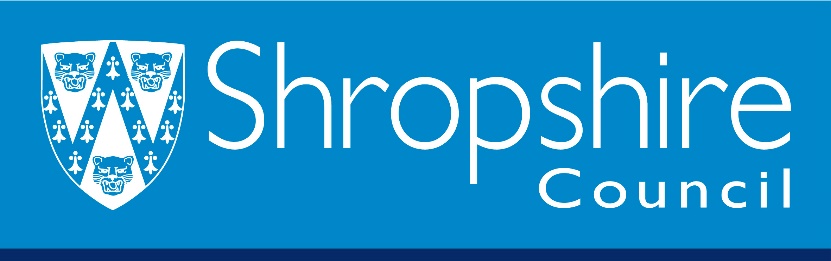 Notification of Two or Less Gaming Machines or Gaming Machine Permit Applications (i.e. for greater than two machines) for: Conversion / New / Variation / Transfer(For use by premises licensed to supply alcohol for consumption on the premises)Please refer to guidance notes at the back of this form before completingChecklist:  FeeGaming Machine permit only    A copy of Premises Licence or evidence that a Premises Licence has been applied for   Gaming Machine supplier information    A copy of a Staff training programme  A scale plan of the internal layout  Business plan I understand that I must comply with the Gaming Machine Code of Practice for Alcohol Licensed Premise Permits and Permissions issued by the Gambling Commission.  (see guidance note 8)Please note:  It is an offence under section 343 of the Gambling Act 2005 if a person, without reasonable excuse, gives to a licensing authority for a purpose connected with that Act information which is false or misleading.*  If you wish to have a maximum of two gaming machines then the fee payable is £50. If you wish to have more than two gaming machines, then the fee payable is £150.Guidance notes:This form is to be used for the notification of up to 2 gaming machines of categories C and/or D under Section 282 of the Gambling Act 2005, or for the conversion of an existing Section 34 gaming machine permit under the Gaming Act 1968, or for a new application, variation or transfer of a alcohol licensed premises gaming machine permit under the Gambling Act 2005. The premises must be licensed under the Licensing Act 2003 to sell alcohol for consumption on the premises, without the requirement that alcohol is served only with food and there must be a bar for serving alcohol to customers on the premises. The gaming machines must be located on these licensed premises. A ‘Premises Licence holder’ is a person holding a Premises Licence under the Licensing Act 2003. There is no statutory limit to the number of machines which may be applied for although the licensing authority has some discretion in this regard.  It should also be noted that the licensing authority can cancel the permit or vary the number of machines should the premises be mainly used for making gaming machines available for use on the premises (Schedule 13 paragraph 16 Gambling Act 2005).  You may therefore wish to contact the licensing authority to ask whether there is a local policy as regards applications and whether application for certain numbers of machines are decided via a hearing of local councillors. The permit’s duration is indefinite as it is linked to the Licensing Act 2003 Premises Licence.  There is a first annual fee payable 30 days after the issue of the permit and an annual fee payable after that before each anniversary of the date of issue of the permit. Failure to pay the annual fee may result in the cancellation of the permit.  The annual fee is £50.  There are no annual fees payable for 2 machines or less. 7.	Sections 282 and 283, as well as SI 2007 / …….. of the Gambling Act 2005 provide for two types of gaming machines which can be located in alcohol licensed premises.  These are: Category C:  Maximum stake = £1 / Maximum prize = £100Category D: Maximum stake = 10p or 30p non-monetary / Maximum prize = £5 cash or £8 non-monetary Category D non- monetary (Crane Grab) Maximum Stake = £1/Maximum Prize £50Category D Combined Maximum Stake=10p/Maximum Prize £8 (of which no more than £5 may be a money prize)Category D Combined monetary and non-monetary Maximum Stake 20p/Maximum Prize £20 (of which no more than £10 may be a money prize)8.	All alcohol licensed premises which provide gaming machines for use on the premises must comply with any relevant Code of Practice issued by the Gambling Commission under Section 24 of the Gambling Act 2005. The Gaming Machine Code of Practice for Alcohol licensed premises permits and permissions is available via the Gambling Commission’s website at: http://www.gamblingcommission.gov.uk/  Should you be unclear as to the provisions of the code of practice please contact the Gambling Commission or your local Council licensing service. This licensing authority must notify the applicant of its grant/refusal of the application for a permit as soon as is reasonably practicable after that decision to grant/refuse has been made. Where you are notifying the local licensing authority of 2 machines or less, you may wish to request an acknowledgement of receipt of the notification. The form attached to this application can be utilised for this purpose. Request for Acknowledgement of Receipt of my Notification of two or less Gaming MachinesInsert address to which you wish this acknowledgement to be sent: Licensing Office AddressLicensing TeamBusiness and Consumer Protection ServiceShropshire CouncilShirehallAbbey ForegateShrewsburyShropshire SY2 6NDSection A - What do you want to do?Section A - What do you want to do?Section A - What do you want to do?Section A - What do you want to do?1.Please indicate what you would like to doPlease indicate what you would like to doPlease indicate what you would like to do(a)Notify licensing authority that you intend to provide up to a maximum total of two gaming machines category C and/or D[if you choose this option then please complete sections D and E](b)Apply to convert an existing Section 34 permit issued under the Gaming Act 1968, into a licensed premises gaming machine permit (i.e. for more than two gaming machines)[if you choose this option then please complete Sections B, D and E](c)Apply for a new licensed premises gaming machine permit [If you choose this option then please complete Sections B, D and E](d)Apply to vary an existing licensed premises gaming machine permit[if you choose this option then please complete Sections B, D and E](e)Apply to transfer an existing licensed premises gaming machine permit[if you choose this option then please complete Sections C, D and E]Section B - Application for grant (includes conversion, new and variation applications)Section B - Application for grant (includes conversion, new and variation applications)Section B - Application for grant (includes conversion, new and variation applications)Section B - Application for grant (includes conversion, new and variation applications)Section B - Application for grant (includes conversion, new and variation applications)2.How many gaming machines are you currently authorised to provide and if this is a new or variation application, how many do you wish to provide?  (please complete the boxes in the table)How many gaming machines are you currently authorised to provide and if this is a new or variation application, how many do you wish to provide?  (please complete the boxes in the table)How many gaming machines are you currently authorised to provide and if this is a new or variation application, how many do you wish to provide?  (please complete the boxes in the table)How many gaming machines are you currently authorised to provide and if this is a new or variation application, how many do you wish to provide?  (please complete the boxes in the table)Category MachineNumber currently authorised to provideNumber wish to provide (new or variation)CDTotal3.If you are currently authorised to provide more than two machines, please provide your existing Section 34 Gaming Act 1968 permit, or provide reasons stating why it cannot be provided.If you are currently authorised to provide more than two machines, please provide your existing Section 34 Gaming Act 1968 permit, or provide reasons stating why it cannot be provided.If you are currently authorised to provide more than two machines, please provide your existing Section 34 Gaming Act 1968 permit, or provide reasons stating why it cannot be provided.Existing permit provided*(reasons why existing permit cannot be provided)(reasons why existing permit cannot be provided)*Please keep a copy of your existing permit on the premises to which it relates.*Please keep a copy of your existing permit on the premises to which it relates.*Please keep a copy of your existing permit on the premises to which it relates.Section C - Application for permit transfer (i.e. where a transfer has been requested for the Licensing Act 2003 premises licence)Section C - Application for permit transfer (i.e. where a transfer has been requested for the Licensing Act 2003 premises licence)Section C - Application for permit transfer (i.e. where a transfer has been requested for the Licensing Act 2003 premises licence)Section C - Application for permit transfer (i.e. where a transfer has been requested for the Licensing Act 2003 premises licence)Section C - Application for permit transfer (i.e. where a transfer has been requested for the Licensing Act 2003 premises licence)Section C - Application for permit transfer (i.e. where a transfer has been requested for the Licensing Act 2003 premises licence)4.Name of person requesting the transfer:Name of person requesting the transfer:5.Confirmation that an application to transfer the relevant Licensing Act 2003 Premises Licence has been:Confirmation that an application to transfer the relevant Licensing Act 2003 Premises Licence has been:Confirmation that an application to transfer the relevant Licensing Act 2003 Premises Licence has been:RequestedConfirmation that an application to transfer the relevant Licensing Act 2003 Premises Licence has been:Confirmation that an application to transfer the relevant Licensing Act 2003 Premises Licence has been:Confirmation that an application to transfer the relevant Licensing Act 2003 Premises Licence has been:Granted6.Please provide your existing permit, or provide reasons stating why it cannot be provided:Please provide your existing permit, or provide reasons stating why it cannot be provided:Please provide your existing permit, or provide reasons stating why it cannot be provided:Please provide your existing permit, or provide reasons stating why it cannot be provided:Please provide your existing permit, or provide reasons stating why it cannot be provided:Existing permit providedExisting permit providedExisting permit provided(reasons why existing permit cannot be provided)(reasons why existing permit cannot be provided)(reasons why existing permit cannot be provided)(reasons why existing permit cannot be provided)Section D - General InformationSection D - General InformationSection D - General Information7.Name of Premises:8.Address of Premises:9.Telephone number of Premises:10.Name of existing Premises Licence holder:11.Address of Premises Licence holder (if different from 8 above)12.Telephone number (daytime) of Premises Licence holder:13.eMail address of Premises Licence Holder (where available):14.Name, address, telephone and eMail of agent (e.g. solicitor) if submitted on behalf of the applicant15.Licensing Act 2003 Premises Licence Reference (i.e. number):Section E - Fee and Signature(s)Section E - Fee and Signature(s)Section E - Fee and Signature(s)Section E - Fee and Signature(s)Section E - Fee and Signature(s)I enclose a receipt for the sum of I enclose a receipt for the sum of £Dated:Signed:

(by or on behalf of Licensing Act 2003 Premises Licence holder)Print Name:Official Use OnlyOfficial Use OnlyOfficial Use OnlyDate of receipt:Date of receipt:Signature and name of staff who received:Signature and name of staff who received:Date of receipt of fee:Date of receipt of fee:Signature and name of staff who received fee:Signature and name of staff who received fee:Application accepted/returned (please delete as appropriate)Application accepted/returned (please delete as appropriate)Date of premises licence (Licensing Act 2003) transfer (if applicable):Date of premises licence (Licensing Act 2003) transfer (if applicable):I, (insert name of the Licensing Act 2003 licence holder), request that this paper is returned to me at the following address and with the details below provided by the local licensing authority, so as to acknowledge my notification of two or less gaming machines at 2003 licence holder), request that this paper is returned to me at the following address and with the details below provided by the local licensing authority, so as to acknowledge my notification of two or less gaming machines at 2003 licence holder), request that this paper is returned to me at the following address and with the details below provided by the local licensing authority, so as to acknowledge my notification of two or less gaming machines at 2003 licence holder), request that this paper is returned to me at the following address and with the details below provided by the local licensing authority, so as to acknowledge my notification of two or less gaming machines at (insert name of premises)(insert name of premises)Official Use Only (to be completed by the local licensing authority)Official Use Only (to be completed by the local licensing authority)Official Use Only (to be completed by the local licensing authority)Date of receipt of notification of two or less gaming machines:Date of receipt of notification of two or less gaming machines:Date of receipt of fee:Date of receipt of fee:Signature:Signature:Local licensing authority stamp:Local licensing authority stamp: